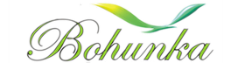 Príručka implementácie podmienok kvality2.2. DPInformácie pre záujemcu o poskytovanie sociálnej služby Strana 1Na prijatie je potrebné:spĺňať dôchodkový vek,stupeň odkázanosti najmenej IV.,rozhodnutie o odkázanosti na sociálnu službu v zariadení pre seniorov ( pre zhotovenie rozhodnutia je potrebné požiadať obec/mesto v mieste trvalého bydliska o posúdenie odkázanosti na sociálnu službu pre seniorov, je potrebné doložiť správu od lekára) .Ďalej sa spíše žiadosť o poskytovaní sociálnej služby tlačivo sa nachádza na našej stránke http://bohunka.jaslovske-bohunice.sk/ v sekcii – klient –na stiahnutie – tlačivo žiadosť o poskytovanie sociálnej služby – ktoré možno vyplnené zaslať aj elektronicky na náš email bohunka@jaslovske-bohunice.sk .DOKLADY, ktoré je potrebné doložiť k žiadosti:právoplatné rozhodnutie (osvedčená kópia notárom alebo na matrike)  a posudok o odkázanosti na sociálnu službu (kópia) ,potvrdenie o príjme za kalendárny mesiac predchádzajúci kalendárnemu mesiacu, v ktorom sa sociálna služba začne poskytovať (rozhodnutie o výške dôchodku zo Sociálnej poisťovne Bratislava, prípadne iné doklady o príjme) ,doklady o majetkových pomeroch : čestné vyhlásenia s osvedčeným podpisom (notár, matrika)vyšetrenie na bacilonosičstvo: RTG pľúc a výsledok z tampóna stolice, z nosa a hrdla, oboje nie staršie ako 3 dni, kompletné serologické vyšetrenie - odporúčané,lekársku správu alebo prepúšťaciu správu – odporúčané ,potvrdenie o príjme spoločne posudzovaných osôb (najčastejšie manžela/manželky) za kalendárny mesiac predchádzajúci kalendárnemu mesiacu, v ktorom sa sociálna služba začne poskytovať (rozhodnutie o výške dôchodku zo Sociálnej poisťovne Bratislava, prípadne iné doklady o príjme),v prípade ustanovenia opatrovníka rozhodnutie súdu o ustanovení opatrovníka,v prípade osobitného príjemcu Rozhodnutie o ustanovení osobitného príjemcu pre príjem dávky dôchodkového zabezpečenia.*** Pri odovzdávaní dokladov prosíme priniesť platný občiansky preukaz  fyzickej osoby, ktorej sa má poskytovať sociálna služba.